Реквізити навчальної дисципліниПрограма навчальної дисципліниОпис навчальної дисципліни, її мета, предмет вивчання та результати навчанняРобоча програма кредитного модуля «Міжнародна економіка» складена відповідно до програми навчальної дисципліни «Міжнародна економіка». Кредитний модуль «Міжнародна економіка» є нормативною загальноекономічною дисципліною. Його вивчення закладає основу для подальшого вивчення комплексу фахових дисциплін міжнародного спрямування. Метою кредитного модулю є формування у студентів здатностей: системних знань щодо умов, форм, механізмів функціонування міжнародної економіки, методів та інструментів регулювання міжнародної економічної діяльності; аналізу та оцінки процесів міжнародної торгівлі, руху капіталу, міжнародного науково-технічного співробітництва, валютно-фінансових відносин, міжнародної інтеграції; обґрунтування рекомендації щодо регулювання міжнародної економічної діяльності країн.  Основні завдання кредитного модуля. Згідно з вимогами програми навчальної дисципліни студенти після засвоєння кредитного модуля мають продемонструвати такі результати навчання:знання: призначення та основних характеристик елементів міжнародної економіки; теоретичних аспектів та закономірностей здійснення міжнародної торгівлі, руху факторів виробництва, міжнародного науково-технічного співробітництва, валютно-фінансового механізму, міжнародної економічної інтеграції; основних положень економічного механізму діяльності підприємств різної державної приналежності в сфері міжнародного обміну товарами; методів аналізу міжнародної економічної діяльності підприємства та країни в цілому;уміння: застосовувати знання на практиці для успішного управління підрозділом, підприємством, об’єднанням підприємств; володіти методами розрахунку основних показників міжнародної економічної діяльності підприємства та національної економіки; обґрунтовувати доцільність та економічну ефективність міжнародної торгівлі, методів її регулювання; здійснювати економічну оцінку та прогнозування руху факторів виробництва; розраховувати ціну ліцензії при трансфері технологій; оцінювати вплив коливань валютних курсів на показники міжнародної торгівлі.Пререквізити та постреквізити дисципліни (місце в структурно-логічній схемі навчання за відповідною освітньою програмою)Передумовою вивчення кредитного модулю є дисципліни фундаментального циклу «Економічна теорія», «Економіка підприємства», в т. ч. кредитні модулі «Мікроекономіка», «Макроекономіка».Зміст навчальної дисципліниСтруктура кредитного модуля Навчальні матеріали та ресурсиРекомендована літератураБазова:Герасимчук В.Г., Войтко С.В. Міжнародна економіка: Навч. посіб. – К.: Знання, 2009. – 310 с.Міжнародна економіка: Підручник / А.П. Румянцев, Г.Н. Климко, В.В. Рокоча та ін.; За ред. А.П. Румянцева. 2–ге вид., випр. і доп. – К.: Знання, 2005. – 449 с.Міжнародна економіка: Метод. вказівки до виконання курсової роботи для студ. напрямів підготов. 0501 «Економіка і підприємництво» та 0502 «Менеджмент» / Уклад.: В. Г. Герасимчук, С. В. Войтко, Б. С. Серебренніков. – К.: НТУУ «КПІ», 2006. – 24 с.Допоміжна:Киреев А. П. Международная экономика. В 2-х ч. Ч.1.: Международная микроэкономика: движение товаров и факторов производства. Учебное пособие для вузов. – М.: Междунар. отношения, 2000. – 416 с.Киреев А.П. Международная экономика: В 2-х ч. Ч.2.: Международная макроэкономика: открытая макроэкономика и макроэкономическое программирование. Учеб. пособие. М.: Междунар. отношения, 2002. - 488 с.Krugman P., Obstfeld M., Melitz M. International Economics: Theory and Policy. 9th ed, 2012. – 705 p.Reinert K. An Introduction to International Economics: New Perspectives on the World Economy. Cambridge University Press, 2011. – 474 p. [Електронний ресурс]. – Режим доступу: http://ebooks.cambridge.org/ebook.jsf?bid=CBO9781139026192Dunn R., Mutti J. International Economics. 6th ed., 2004. – 518 p. [Електронний ресурс]. – Режим доступу: http://listinet.com/bibliografia-comuna/Cdu339-4A9B.pdf.Bjornskov C. Basics of International Economics: Compendium, 2005. – 94 p. [Електронний ресурс]. – Режим доступу: http://lib.mdp.ac.id/ebook/Karya%20Umum/Karya%20Umum-Basics%20of%20International%20Economics.pdf.Versteeg R. International economics. University of London, 2015. - 250 p. [Електронний ресурс]. – Режим доступу: http://www.londoninternational.ac.uk/sites/default/files/programme_resources/lse/lse_pdf/subject_guides/ec3016_ch1-3.pdf.Міжнародна економіка: Підручник / За ред. А.О. Задої, В.М. Тарасевича. – К.: ЦУЛ, 2012. – 416 с.Філіпенко А. С., Будкін В. С., Рогач О. І., Заблоцька Р. О., Копистира А. М. Світова економіка: Підручник для студ. екон. спец. ВНЗ / С.В. Головко (голов.ред.). — К.: Либідь, 2007. — 638 с.Савельєв Є. В. Міжнародна економіка: Підручник. – К.: Знання, 2008. – 622 с.Шевчук В. О. Міжнародна економіка: Теорія і практика: Підручник. – К.: Знання, 2008. – 663 с.Козик В.В., Панкова Л.А., Григор’єв О.Ю., Босак А.О. Міжнародна економіка та міжнародні економічні відносини: Практикум. 2–ге вид., випр. і доп.  – К.: Вікар, 2006. – 589 с.Козак Ю.Г., Лук’яненко Д.Г., Макогон Ю.В. Міжнародна економіка: навчальний посібник. – К.: Центр навчальної літератури, видавництво «АртЕк», 2002. – 436 с.Козак Ю.Г., Ковалевський В.В., Ржепішевський К.І. Міжнародна економіка: в питаннях та відповідях: Навчальний посібник. – Київ: «Центр навчальної літератури», 2004.- 676 с.Циганкова Т.М., Петрашко Л.П., Кальченко Т.В. Міжнародна торгівля: Навч. посібник. – К.: КНЕУ, 2001. – 488 с.Бураковський І. Теорія міжнародної торгівлі. – К.: Основи. – 1996. – 241 с.Рокоча В.В. Міжнародна економіка: навчальний посібник: у 2 кн. – К.: Таксон, 2000; 2003. Інформаційні ресурсиhttp://www.europa.eu — сайт Європейського Союзу.http://www.rada.gov.ua — сервер Верховної Ради: база даних по законодавству України.http://www.kmu.gov.ua — сервер Кабінету міністрів України.http://me.kmu.gov.ua — Міністерство економіки України.http://www.minfin.gov.ua — портал Міністерства фінансів України.http://www.nbuv.gov.ua — національна бібліотека ім. Вернадського.http://gallery.economicus.ru — роботи відомих економістів (витяги з першоджерел).http://www.world-bank.org — Світовий банк.http://www.ita.doc.gov — Департамент торгівлі США.http://www.ilo.org — Міжнародна організація праці.http://www.wto.org — Світова організація торгівлі.http://www.unicc.org/unctad — Конференція ООН з торгівлі та розвитку.http://www.iccwbo.org — Міжнародна торгова палата.http://www.europa.eu — Європейський Союз.http://www.oecd.org — Організація економічного співробітництва та розвитку.http://www.imf.org — Міжнародний валютний фонд.http://www.iie.com — Інститут міжнародної економіки. Вашингтон.http://www.european-patent-office.org — European Patent Office.http://www.aseansec.org — ASEAN.http://www.nafta.org — NAFTA.http://europa.eu.int/en/comm/eurostat/serven/par6/6som.html — Statistical Office of The European Communities (EUROSTAT).Навчальний контентМетодика опанування навчальної дисципліни (освітнього компонента)Вивчення кредитного модуля проводиться згідно існуючої методики організації навчального процесу у вищих навчальних закладах з використанням практичних занять, а також самостійної роботи студентів. Студентам рекомендується більше уваги приділяти самостійному виконанню завдань, здійсненню аналітичних оглядів періодичної літератури. Проведення лекцій забезпечує формування теоретичних знань студента у процесі викладу теоретичного матеріалу, розв’язування проблем, ситуацій, завдань практично-прикладного характеру, використання мультимедійних засобів. У ході практичних занять здійснюється закріплення теоретичного матеріалу та набуття практичних вмінь у процесі розв’язування індивідуальних та диференційованих задач, проблемних ситуацій, проведення партнерських дискусій, ділових ігор, презентацій, навчальних проектів, які моделюють майбутню професійну діяльність фахівців в умовах ринку. Студенти розглядають ситуації, наближені до реальних умов виробничої діяльності.Лекційні заняттяПрактичні заняттяПрактичні заняття з кредитного модулю «Міжнародна економіка» направлені на поглиблене засвоєння лекційного матеріалу, формування відповідних умінь та досвіду шляхом вирішення задач, аналіз процесів та особливостей розвитку міжнародної економіки.Самостійна робота студентаСамостійна робота студентів полягає у створенні індивідуальних опорних конспектів, виконанні вправ змістово-пошукового плану, підготовці та виконанні індивідуальних та колективних завдань.ІНДИВІДУАЛЬНІ ЗАВДАННЯНе передбачається виконання індивідуального завдання.Політика та контрольПолітика навчальної дисципліни (освітнього компонента)Регулярне відвідування занять, як лекцій, так і практичних; активність на заняттях, підготовка коротких доповідей чи текстів (до 7хв.), відключення телефонів, використання засобів зв’язку для пошуку інформації на гугл-диску викладача чи в інтернеті тощо; застосування  заохочувальних та штрафних балів та інші вимоги, що не суперечать законодавству України та нормативним документам Університету.Види контролю та рейтингова система оцінювання результатів навчання (РСО)Рейтинг студента з кредитного модуля розраховується зі 100 балів, з них 60 балів складає стартова шкала. Стартовий рейтинг (протягом семестру) складається з балів, що студент отримує за: роботу на практичних заняттях – 9 занять; виконання і захист реферату, виконання та захист модульної контрольної роботи. Критерії нарахування балів:1. Робота на практичних заняттях: активна творча робота - 4 бали; плідна робота –2 бали. За активну роботу протягом семестру студент може отримати додаткові 2 бали до загальної кількості балів.2. Виконання реферату: творча робота – 14-13 балів; роботу виконано з незначними недоліками – 12-11 балів; роботу виконано з певними помилками – 10-9 балів: роботу не зараховано – 0 балів. Умовою першої атестації є отримання не менше 8 балів. Умовою другої атестації – отримання не менше 22 балів та зарахування реферату. Умовою допуску до заліку є зарахування всіх практичних робіт, реферату та стартовий рейтинг не менше 40 балів. На заліку студенти виконують письмову контрольну роботу. Кожне завдання містить три теоретичних запитання (завдання) і одне практичне. Кожне запитання (завдання) оцінюється у 10 балів за такими критеріями:«відмінно», повна відповідь, не менше 90% потрібної інформації (повне, безпомилкове розв’язування завдання) – 10-9 балів;«добре», достатньо повна відповідь, не менше 75% потрібної інформації або незначні неточності (повне розв’язування завдання з незначними неточностями) – 8-7 балів;«задовільно», неповна відповідь, не менше 60% потрібної інформації та деякі помилки (завдання виконане з певними недоліками) – 6-5 балів;«незадовільно», відповідь не відповідає умовам до «задовільно» – 0 балів. Сума стартових балів та балів за залікову контрольну роботу переводиться до залікової оцінки згідно з таблицею відповідності рейтингових балів оцінкам за університетською шкалою:Додаткова інформація з дисципліни (освітнього компонента)Додаткові бали з дисципліни можуть бути отримані при написанні фахових статтей та тез, а також у разі успішного проходження відповідних онлайн курсів, зазначених викладачем у гугл-класі.Робочу програму навчальної дисципліни (силабус):Складено: Редько Катерина Юріївна, к.е.н., доцентУхвалено: кафедрою міжнародної економіки (протокол №11 від 26.05.2021 р.)Погоджено: Методичною комісією факультету (протокол № 10 від 15.06.2021 р.)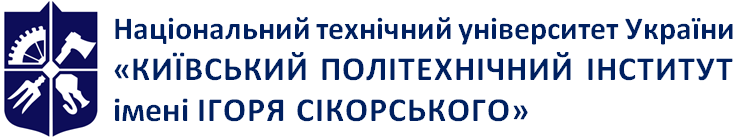 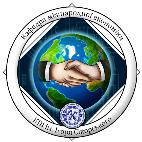 Кафедра міжнародної економікиМІЖНАРОДНА ЕКОНОМІКАРобоча програма навчальної дисципліни (Силабус)МІЖНАРОДНА ЕКОНОМІКАРобоча програма навчальної дисципліни (Силабус)МІЖНАРОДНА ЕКОНОМІКАРобоча програма навчальної дисципліни (Силабус)Рівень вищої освітиПерший (бакалаврський)Галузь знань07 «Управління та адміністрування»Спеціальність075  МаркетингОсвітня програмаПромисловий маркетингСтатус дисципліниВибірковаФорма навчанняОчна (денна), дистанційна/змішанаРік підготовки, семестр3 курс, 5 семестрОбсяг дисципліни120 годин, 4 кр.Семестровий контроль/ контрольні заходиЗалікРозклад занятьОсінній семестр    1 лек, 0,5 практ на тиж.Мова викладанняУкраїнськаІнформація про 
керівника курсу / викладачівРедько Катерина Юріївна, к.е.н., доцентredko_kateryna@lll.kpi.uaРозміщення курсуПосилання на дистанційний ресурс https://classroom.google.com/u/1/c/Mzc3NzQ1Njc4Mjc4Код доступа: patymunНазва розділів і темКількість годинКількість годинКількість годинКількість годинКількість годинНазва розділів і темВсьогоу тому числіу тому числіу тому числіу тому числіНазва розділів і темВсьогоЛекціїПрактичніЛабораторніСРСТема 1. Міжнародна торгівля21124-5Тема 2. Міжнародний рух факторів виробництва1784-5МКР з тем 1 – 2 (частина 1)1---1Тема 3. Міжнародне науково-технічне співробітництво1564-5Тема 4. Світова валютно-фінансова система1362-5Тема 5. Міжнародна економічна інтеграція1244-4МКР з тем 3 – 5 (частина 2)1--1Реферат10---10Підготовка до заліку30---30Всього1203618-66№ з/пНазва теми лекції та перелік основних питань 
(перелік дидактичних засобів, посилання на літературу та завдання на СРС)1Закономірності розвитку, структура міжнародної економікиСвітовий ринок і міжнародний рух товарів. Світове господарство та міжнародний рух факторів виробництва. Міжнародна економіка та її структура.Основна література: 2, 3, 6.Додаткова література: 4, 6, 8, 10Завдання на СРС: Відкритість та стабільне зростання міжнародної економіки. Аналіз класифікації країн світу за різними організаціями. НІК та їх місце в міжнародній економіці. Міждержавні та наддержавні організації.2Класичні теорії міжнародної торгівліМеркантилістська теорія. Теорія абсолютних переваг. Теорія порівняльних переваг. Теорія співвідношення факторів виробництва. Двофакторна модель Хекшера-Оліна. Парадокс В. Леонтьєва як неокласична теорія міжнародної торгівлі.Основна література: 1, 2, 3, 6Додаткова література: 5, 8, 11Завдання на СРС: Закон інтернаціональної вартості Дж. С. Мілля.  3Альтернативні теорії міжнародної торгівліТеорія специфічних факторів виробництва. Вплив міжнародної торгівлі на доходи. Теорема Столпера-Самуельсона. Теорема Рибчинського. Ефект масштабу та недосконала конкуренція. Модель міжнародної торгівлі на основі розбіжностей у смаках та уподобаннях.Основна література: 1, 2, 3, 6Додаткова література: 5, 8, 11 Завдання на СРС: Теорія розміру країни. Теорія конкурентних переваг М. Портера.4Тарифні методи регулювання міжнародної торгівліСвобода торгівлі та протекціонізм. Митний тариф, тарифна ескалація. Особливості тарифної політики.Основна література: 2, 3Додаткова література: 4, 5, 10, 13Завдання на СРС: Офшорний бізнес в міжнародній економіці.5Нетарифні методи регулювання міжнародної торгівліКвотування та ліцензування. Фінансові методи торговельної політики. Неекономічні методи впливу на міжнародну торгівлю.Основна література: 1, 2, 3Додаткова література: 4, 5, 10, 13Завдання на СРС: Політика «вузької зони переміщення» та її вплив на молоді галузі. Політика автаркії. Ембарго. Значення концепції Ф. Ліста про становлення «молодої галузі» для обґрунтування політики протекціонізму в країнах, що трансформуються. 6Міжнародна торгівля послугамиТеорія торгівлі послугами. Міжнародні  транспортні операції. Міжнародні ділові поїздки. Регулювання міжнародної торгівлі послугами.Основна література: 3, 5 Додаткова література: 4, 5, 6, 9, 13Завдання на СРС: Електронна комерція в умовах глобалізації. Базові умови поставки (INCOTERMS). Класифікація міжнародних економічних операцій.7Міжнародний рух капіталуТеорії руху факторів виробництва. Прямі іноземні інвестиції та економічний ефект від їх впровадження. Форми міжнародного руху капіталу.Основна література: 2, 3, 6 Додаткова література: 4, 7, 8, 9, 12 Завдання на СРС: Прямі іноземні інвестиції та їх значення для країн з транзитивною економікою. Міжнародні центри з розв’язання інвестиційних конфліктів. 8Міжнародний поділ праці та транснаціональне кооперуванняФорми міжнародного поділу праці. Трансфертні ціни. Транснаціональні корпорації. Основна література: 1, 2, 3 Додаткова література: 2, 5, 8, 9Завдання на СРС: Масштаби діяльності ТНК. Процеси амальгамації та аквізиції в міжнародному бізнесі. Поняття інтернаціоналізації економіки. Сучасна міжнародна спеціалізація промислово-розвинутих країн. Форми міжнародної кооперації. Принцип роботи «конкуренція-співпраця» між країнами та великими підприємствами.9Позичковий капітал і міжнародне кредитуванняМіжнародний кредит. Портфельні інвестиції. Зовнішній борг країни.Основна література: 2, 3, 6Додаткова література: 4, 6, 8, 12Завдання на СРС: Міжнародні валютно-кредитні установи та форми їх співробітництва в Україні. Кредитування. Ринок депозитів. Ставки.10Міжнародна трудова міграціяТеорії міжнародної трудової міграції. Причини та наслідки міграції. Міграція інтелектуального потенціалу.Основна література: 2, 3, 5, 6Додаткова література: 1, 6, 9, 12Завдання на СРС: Основні міжнародні центри залучення робочої сили та їх особливості. Світовий ринок праці. Міжнародні центри групування емігрантів. Міжнародна організація праці.11Теорії впливу науково-технічних нововведень на міжнародну торгівлюЗміст і характер технологічних знань, їх застосування у світовій економіці. Теорії впливу науково-технічних нововведень на конкурентоспроможність економіки держави та на міжнародну торгівлю. Розробка та реалізація міжнародних цільових комплексних програм.Основна література: 2, 3, 4, 6Додаткова література: 2, 7, 8, 12Завдання на СРС: Теорія технологічного розриву М. Познера. Теорія міжнародного життєвого циклу продукту Р. Вернона.12Форми міжнародної передачі знань і технологійМіжнародна торгівля ліцензіями. Міжнародний інжиніринг. Управлінське консультування. Економічна оцінка міжнародної передачі технологій.Основна література: 2, 3, 4, 6Додаткова література: 2, 7, 8, 10Завдання на СРС: Міжнародні виставки і салони. Всесвітня організація інтелектуальної власності. 13Міжнародний обмін інженерно-технічними послугамиУмови міжнародних угод про надання інженерно-технічних послуг. Особливості здійснення лізингових операцій. Організація міжнародного обміну інженерно-технічними послугами.Основна література: 2, 4, 5, 6Додаткова література: 1, 2, 7, 8, 12Завдання на СРС: Міжнародна передача технологій: місце у сучасних міжнародних економічних операціях. Нові технології та їх інкубатори на міжнародному ринку технологій.14Становлення міжнародних валютних відносин. Міжнародні фінансові ринкиСутність і еволюція міжнародних валютних відносин. Розвиток регіональних валютних систем. Європейська валютна система. Міжнародний валютний та кредитний ринок. Міжнародний фондовий ринок. Міжнародний ринок фінансових деривативів.Основна література: 2, 3, 4Додаткова література: 2, 6, 8, 9, 12Завдання на СРС: Еволюція світової валютної системи. Міжнародні фінансові організації. Валютні кліринги в світовій валютній системі.15Валютний курс: теорія і політикаКонвертованість національних валют. Валютна політика. Еластичність попиту і пропозиції на іноземну валюту. Основна література: 2, 3Додаткова література: 2, 7, 9, 10Завдання на СРС: Формування валютного курсу. Інтервенція як інструмент валютної політики. СДР або спеціальні права запозичення. Міжнародні фінансові організації.16Платіжний балансПринципи побудови, структура, аналіз і регулювання платіжного балансу.Основна література: 2, 3, 4, 6Додаткова література: 2, 5, 7, 8, 9Завдання на СРС: Система національних рахунків. Надлишок та дефіцит платіжного балансу. Порівняння платіжного балансу України з балансами інших країн світу.17Глобалізація як складова світових інтеграційних процесів у світовій економіціПередумови виникнення глобалізаційних процесів у світовій економіці. Механізм функціонування глобалізаційних явищ, їх наслідки та перспективи.Основна література: 2, 3, 4Додаткова література: 2, 7, 8, 9, 10, 12Завдання на СРС: Міжнародні організації. Процеси глобалізації та регіоналізації у міжнародній економіці. Інтеграційні процеси в Африці та Азії. Нерівномірність економічного розвитку країн і регіонів. Конфронтація євро/долар та її наслідки. 18Україна та світова економікаМісце української економіки в міжнародному поділі праці. Україна і європейське співтовариство. Україна і СОТ. Шляхи підвищення впливу України на міжнародні економічні відносини.Основна література: 2, 3, 6Додаткова література: 2, 4, 7, 8, 12Завдання на СРС: Участь України в міжнародних організаціях. № з/пНазва теми заняття та перелік основних питань(перелік дидактичного забезпечення, посилання на літературу та завдання на СРС)1Вступ до курсу. Закономірності розвитку та структура міжнародної економікиОсновні вимоги до студентів в ході вивчення дисципліни «Міжнародна економіка», система оцінки успішності студентів, проведення календарного та семестрового контролю, виконання індивідуального завдання. Відкритість та стабільне зростання міжнародної економіки. Класифікації країн світу за рівнем розвитку економіки. Мета: ознайомити із основними завданнями курсу, формами проведення занять і методами контролю успішності. Cформувати уявлення про предмет міжнародної економіки, його відмінності від інших дисциплін.Основна література: 2, 3, 6.Додаткова література: 4, 6, 8, 10Завдання на СРС: Відкритість та стабільне зростання міжнародної економіки. Аналіз класифікації країн світу за різними організаціями. НІК та їх місце в міжнародній економіці. Міждержавні та наддержавні організації.2Модель збалансованої міжнародної торгівлі між двома країнамиРинкова кон’юнктура. Передумови міжнародної торгівлі. Світова ціна. Обсяги міжнародної торгівлі. Ефекти міжнародної торгівлі.Мета: надати розуміння моделі функціонування міжнародної торгівлі. Розрахувати економічні ефекти виробників країни-експортера та імпортера від міжнародної торгівлі.Основна література: 2, 3, 6.Додаткова література: 4, 6, 8, 10Завдання на СРС: Вплив нецінових факторів на міжнародну торгівлю.3Модель міжнародної торгівлі між трьома і більше країнами з дисбалансамиРинкова кон’юнктура. Передумови міжнародної торгівлі. Світова ціна. Обсяги міжнародної торгівлі. Ефекти міжнародної торгівлі. Зміни економічних умов торгівлі при дії дестабілізуючих факторів.Мета: надати розуміння ефектів впливу на збалансовану міжнародну торгівлю дестабілізуючих факторів.Основна література: 2, 3, 6.Додаткова література: 4, 6, 8, 10Завдання на СРС: Вплив нецінових факторів на міжнародну торгівлю.4Аналіз міжнародної торгівлі УкраїниТорговельний баланс та оборот. Залежність країни від міжнародної торгівлі. Відкритість національної економіки.Мета: проаналізувати тенденції розвитку міжнародної торгівлі України, оцінити основні фактори впливу.Основна література: 2, 3, 6.Додаткова література: 4, 6, 8, 10Завдання на СРС: Індекс товарності.5Класичні та неокласичні теорії міжнародної торгівліТеорія абсолютних переваг. Теорія порівняльних переваг. Інтервал умов торгівлі. Виграш від торгівлі. Теорія співвідношення факторів виробництва. Парадокс В. Леонтьєва.Мета: надати порівняльну характеристику класичних і неокласичних теорій міжнародної торгівлі та показати можливості застосування цих теорій для пояснення сучасної міжнародної торгівлі.Основна література: 1, 2, 3, 6Додаткова література: 5, 8, 11Завдання на СРС: Закон інтернаціональної вартості Дж. С. Мілля. Теорія розміру країни. Теорія конкурентних переваг М. Портера.6Тарифні методи регулювання імпортуІмпортне мито. Тарифна ескалація. Ефективне мито.Мета: сформувати систему знань про тарифні інструменти зовнішньоторговельної політики та дослідити економічні наслідки застосування тарифних обмежень імпорту.Основна література: 2, 3Додаткова література: 4, 5, 10, 13Завдання на СРС: Офшорний бізнес в міжнародній економіці. 7Нетарифні методи регулювання імпортуКвотування, ліцензування імпорту. Антидемпінгові розслідування. Стандарти.Мета: сформувати систему знань про нетарифні інструменти зовнішньоторговельної політики та дослідити економічні наслідки застосування нетарифних обмежень імпорту.Основна література: 1, 2, 3Додаткова література: 4, 5, 10, 13Завдання на СРС: Політика «вузької зони переміщення» та її вплив на молоді галузі. Політика автаркії. Ембарго. Значення концепції Ф. Ліста про становлення «молодої галузі» для обґрунтування політики протекціонізму в країнах, що трансформуються. 8Тарифні та нетарифні методи регулювання експортуКонтрольна робота (частина 1).Експортне мито.Мета: сформувати систему знань про нетарифні інструменти зовнішньоторговельної політики та дослідити економічні наслідки застосування нетарифних обмежень експорту.Основна література: 1, 2, 3Додаткова література: 4, 5, 10, 13Завдання на СРС: Експортна квота. Субсидіювання експорту.9Міжнародний рух капіталуФорми міжнародного руху капіталу. Прямі іноземні інвестиції та економічний ефект від їх впровадження. Міжнародний кредит. Портфельні інвестиції. Зовнішній борг країни.Мета: надати уявлення про причини, форми та особливості міжнародної міграції капіталу. Виявити розбіжності між прямими та портфельними інвестиціями.Основна література: 2, 3, 6 Додаткова література: 4, 7, 8, 9, 12Завдання на СРС: Прямі іноземні інвестиції та їх значення для країн з транзитивною економікою. Міжнародні центри з розв’язання інвестиційних конфліктів. № з/пНазва теми, що виноситься на самостійне опрацюванняКількість годин СРС1Відкритість та стабільне зростання міжнародної економіки. Аналіз класифікації країн світу за різними організаціями. НІК та їх місце в міжнародній економіці. Міждержавні та наддержавні організації.32Закон інтернаціональної вартості Дж. С. Мілля. 33Теорія розміру країни. Теорія конкурентних переваг М. Портера.34Офшорний бізнес в міжнародній економіці.35Політика «вузької зони переміщення» та її вплив на молоді галузі. Політика автаркії. Ембарго. Значення концепції Ф. Ліста про становлення «молодої галузі» для обґрунтування політики протекціонізму в країнах, що трансформуються. 36Електронна комерція в умовах глобалізації. Базові умови поставки (INCOTERMS). Класифікація міжнародних економічних операцій.37Прямі іноземні інвестиції та їх значення для країн з транзитивною економікою. Міжнародні центри з розв’язання інвестиційних конфліктів. 38Масштаби діяльності ТНК. Процеси амальгамації та аквізиції в міжнародному бізнесі. Поняття інтернаціоналізації економіки. Сучасна міжнародна спеціалізація промислово-розвинутих країн. Форми міжнародної кооперації. Принцип роботи «конкуренція-співпраця» між країнами та великими підприємствами.39Міжнародні валютно-кредитні установи та форми їх співробітництва в Україні. Кредитування. Ринок депозитів. Ставки.310Основні міжнародні центри залучення робочої сили та їх особливості. Світовий ринок праці. Міжнародні центри групування емігрантів. Міжнародна організація праці.311МКР з тем 1 – 2 (частина 1)212Теорія технологічного розриву М. Познера. Теорія міжнародного життєвого циклу продукту Р. Вернона.313Міжнародні виставки і салони. Всесвітня організація інтелектуальної власності. 314Міжнародна передача технологій: місце у сучасних міжнародних економічних операціях. Нові технології та їх інкубатори на міжнародному ринку технологій.315Еволюція світової валютної системи. Міжнародні фінансові організації. Валютні кліринги в світовій валютній системі.316Формування валютного курсу. Інтервенція як інструмент валютної політики. СДР або спеціальні права запозичення. Міжнародні фінансові організації.317Система національних рахунків. Надлишок та дефіцит платіжного балансу. Порівняння платіжного балансу України з балансами інших країн світу.318Міжнародні організації. Процеси глобалізації та регіоналізації у міжнародній економіці. Інтеграційні процеси в Африці та Азії. Нерівномірність економічного розвитку країн і регіонів. Конфронтація євро/долар та її наслідки. 319Участь України в міжнародних організаціях. 520МКР з тем 3 – 5 (частина 2)221Підготовка до заліку6Всього, год.Всього, год.66Бали: практичні заняття + реферат + 
+ залікова контрольна роботаОцінка100…95Відмінно94…85Дуже добре84…75Добре74…65Задовільно64…60ДостатньоМенше 60НезадовільноНе виконані умови допуску Не допущено